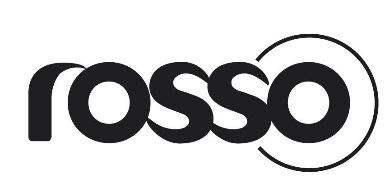 Bus times during the Christmas & New Year holiday period, 2018-2019Monday 17th to Saturday 22nd December inclusiveNormal timetables will apply. Schools are closing for the holiday period on various dates so some schoolday journeys will not operate as appropriate.Sunday 23rd DecemberNormal Sunday timetables will applyChristmas Eve, Monday 24th DecemberMost services will operate to Saturday timetables. Service 479 will operate the normal Monday-Friday timetable.Some services will terminate early, as follows:Red4Last journeys:	1901 Bury – Ramsbottom		1835 Ramsbottom - BuryService 440Last journeys: 	1845 Rochdale – Infirmary – Syke 		1856 Syke – Rochdale Service 442Last journeys:	1805 Rochdale – Norden 		1827 Norden – Rochdale464Last journeys:	1810 Rochdale – Haslingden		1835 Rochdale – Accrington1740 Accrington - Rochdale1810 Accrington – Bacup only1845 Accrington – Rawtenstall only	Trax 467 /468	Last journeys:	1834 Bury – Rochdale (467)1844 Bury – Rochdale (468)			1750 Rochdale – Bury (468)			1806 Rochdale – Bury (467)			1840 Rochdale – Bamford only(468)	Tottingtonline 469Last journeys: 	1858 Tottington – Bury1846 Bury – Tottington Christmas Day, Tuesday 25th December No serviceBoxing Day, Wednesday 26th December Red4 every 60 mins468 every 60 mins469 every 60 minsThursday & Friday 27th & 28th DecemberSaturday timetables will apply. Service 479 will operate the normal Monday – Friday timetable.Saturday 29th December Normal Saturday timetables will apply.Sunday 30th DecemberNormal Sunday timetables will applyNew Year’s Eve, Monday 31st DecemberMost services will operate to Saturday timetables. Service 479 will operate the normal Monday-Friday timetable.Some services will terminate early, as follows:Red4Last journeys:	1901 Bury – Ramsbottom		1835 Ramsbottom - BuryService 440Last journeys: 	1845 Rochdale – Infirmary – Syke 		1856 Syke – Rochdale Service 442Last journeys:	1805 Rochdale – Norden 		1827 Norden – Rochdale464Last journeys:	1810 Rochdale – Haslingden		1835 Rochdale – Accrington1740 Accrington - Rochdale1810 Accrington – Bacup only1845 Accrington – Rawtenstall only	Trax 467 /468	Last journeys:	1834 Bury – Rochdale (467)1844 Bury – Rochdale (468)			1750 Rochdale – Bury (468)			1806 Rochdale – Bury (467)			1840 Rochdale – Bamford only(468)	Tottingtonline 469Last journeys: 	1858 Tottington – Bury1846 Bury – Tottington New Year’s Day, Tuesday 1st January No serviceTuesday 2nd January onwardsNormal timetables will apply. Schoolday journeys will operate dependant on school re-opening dates.